Miralax/ Gatorade Preparación De Colonoscopia 2 Días De PreparaciónPaciente: _______________________________  Fecha de Nacimiento: __________________Fecha Del Procedimiento y Hora De Llegada: __________________________Médico:Logar: ________________________________________Instrucciones Generales:Debido a la sedación que recibirá, debe tener un adulto responsable de 18 años o más que lo acompañe a su procedimiento.SU CONDUCTOR ESTA OBLIGADO A PERMANECER EN LAS INSTALACIONES DURANTE TODO EL TIEMPO DE SU PROCEDIMIENTO. Transporte público está permitido, pero sólo bajo la supervisión de un adulto responsable que debe permanecer con usted todo el tiempo del procedimiento. Autobús o taxi no cumplen con el requisito de un adulto responsable. Usted NO puede ser dejado para su procedimiento.Si actualmente está tomando aspirina NO DEBE DEJAR de tomarla al menos que sea dirigido por nuestra oficina.Otras Instrucciones De Medicamentos:Hierro oral debe suspenderse 5 días antes del examen.Todos los medicamentos deben ser continuados y tomarse la mañana del examen (con la preparación intestinal o inmediatamente después de completar su preparación intestinal con sólo un sorbo de agua) al menos que se indique lo contrario en estas instrucciones.Tendrá que DEJAR DE TOMAR cualquier medicamento para diabéticos orales la tarde y la mañana del procedimiento y chequear su nivel de azúcar en la sangre antes de su llegada. Si su nivel de azúcar en sangre es de 70 0 menos, por favor llame al 610-374-4401 y notifique al personal. Por favor notifique al personal inmediatamente a su llegada.  Instrucciones de pacientes con medicamentos para diabéticos: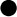 Consulte con su endocrinólogo o médico de atención primaria con respecto al manejo de sus otros medicamentos para diabéticos, especialmente la insulina. Si tiene una pompa de insulina, debe ponerse en contacto con el proveedor que maneja su pompa para discutir cualquier cambio que sean necesarios para la preparación y el procedimiento.Por favor, deje de fumar (Marijuana) Sea medicinal o recreativo, fumado o vaporizado 12 horas antes de la cirugía. El aceite de cannabis o CBD (Marijuana) ingerido debe detenerse 8 horas antes de la cirugía.Compre: * 64 oz y una botella de 32 oz de Gatorade, Propel, Crystal Light, agua o cualquier líquido claro (cualquier color, menos rojo o púrpura)Miralax 238 gramos y una botella de 119 gramos...compre sin receta no hay necesidad de recetaSeis (6) tabletas de 5 mg de Dulcolax tabletas laxantesSimethicone (Gas-X) dos (2) tabletas de 125 mgES IMPORTANTE BEBER MUCHOS LIQUIDOS TODO EL DIA PARA PREVENIR LA DESHIDRATACIONDía 1: Dieta de líquidos claros todo el día. No Alimentos Sólidos. Puede tener: té, café, gelatina, jugos sin pulpa, cubos de caldo o cubos de consomé hervido en agua-NO caldo o sopa con vegetables, carne o fideos, hielo italiano, agua nieve, y refresco. Ng gelatina de color rojo o púrpura y Ng líquidos de color rojo o púrpura, Ng pedazos de fruta en la gelatina, Ng productos de crema o lácteos.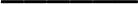 Mezcle Miralax 119 gramos con 32 oz de líquido claroA las 2:00 PM tome 2 tabletas del laxante Dulcolax.Entre las 4:00- 6:00 PM beba 1 vaso de 8 oz de la mezcla de Miralax cada % hora hasta que haya terminado. Continúe con líquidos claros el resto de la noche.Día Antes De La Colonoscopia: Debe estar en una dieta de líquidos claros todo el día. No alimentos sólidos. Puede tener: té, café, gelatina, jugos sin pulpa, hielo italiano, agua nieve, y refresco, cubos de caldo o cubos de consomé hervido en agua-NO caldo o sopa con verduras, carne o fideos. No gelatina de color rojo o púrpura y No líquidos de color rojo o púrpura, No pedazos de fruta en la gelatina, No productos de crema o lácteos. No coma semillas, nueces, avena o otros granos integrales, frijoles, chicharos, maíz, y las cáscaras de frutas y verduras ya que estos permanecen en el colon después de la finalización de la preparación.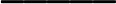 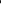 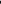 En cualquier momento del día de su preparación, mezcle toda la botella de Miralax (238 gramos) en las 64 onzas de líquido claro (cualquier color, pero NO rojo o púrpura). Agite bien hasta que el polvo se disuelva por completo y refrigerar.A las 2:00 PM, tome 4 de las tabletas del laxativo Ducolax con aguaAlrededor de 4:00 PM comience a beber la mezcla de Miralax con Gatorade. Beba 1 vaso de 8 oz de la mezcla de Miralax cada % hora durante el tiempo de 4 horas.Tome 2 tabletas de Simethicone (Gas-X) después de completar la bebida Miralax.Continúe bebiendo líquidos claros hasta la medianoche entonces nada de comer o beber después de la medianoche.Día De Su Colonoscopia:No tener ningún caramelo duro o goma de mascar la mañana de su colonoscopia ya que esto retrasará su procedimiento. Todos los medicamentos deben tomarse (a menos que se indique lo contrario en estas instrucciones) con un sorbo de agua al menos 2 horas antes del examen.Instrucciones de alta ambulatoria:Se le aconseja descansar y relajarse por el resto del día.HASTA LA MANANA DESPUES DE SU PROCEDIMIENTO: NO conduzca ni opere maquinariaNO consuma bebidas alcohólicas o consuma drogas ilícitas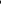 NO firme cualquier documento legal o tome decisiones críticas NO Tome cualquier medicamento no prescritoPuede resumir su dieta normal.Una sensación de llenura o calambres por el aire restante o dióxido de carbono en el intestino es normal. Actividad leve, como caminar, ayudará a expulsar el aire. Acostándose en el lado izquierdo o directamente sobre el estómago también ayudará a esperar el aire restante o dióxido de carbono.SI TIENE ALGUNA PREGUNTA DE RUTINA, PONGASE EN CONTACTO CON LA OFICINA AL (610)374-4401, ENTRE LAS 8:00-4:00 (DIAS DE LA SEMANA). POR FAVOR PONGASE EN CONTACTO CON NOSOTROS SI SURGEN PROBLEMAS ANTES DE SU PROCEDIMIENTO O SI NECESITA QUE CAMBIAR O CANCELAR SU PROCEDIMIENTO.Si usted tiene una pregunta o preocupación urgente después del horario comercial puede comunicarse con nuestro médico de guardia al (610) 374-4401.POR FAVOR DE AL MENOS 72 HORAS DE AVISO AL CANCELAR MENOS DE 72 HORAS DE ANTICIPACIONPUEDE RETRASAR LA ATENCION Y AUMENTAR EL COSTO MEDICO. SI DECIDE CANCELAR SUPROCEDIMIENTO EN MENOS DE 72 HORAS ANTES DE SU EXAMEN SE CONSIDERA UNA "FALTA" Y SE LE HARA UN CARGO DE $50.CUALQUIER PACIENTE QUE CANCELE MAS DE DOS CITAS DE PROCEDIMIENTO TENDRA QUE TENER UNA CITA EN LA CLINICA ANTES DE SER COLOCADO DE NUEVO EN LA ENDOSCOPIA SEAPROGRAMADA. CIRCUNSTANCIAS ESPECIFIAS PUEDEN DIRIGIADAS A LA DISCRECION DEL MEDICO.